                                            Nov. 27, 2022                                    Sunday Worship                               Hanging of the Greens      Message      Let There Be Light!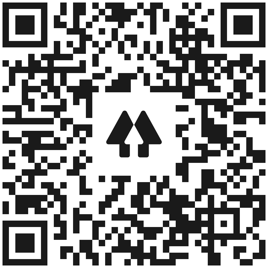                                        Church Links                Website, sermon notes, music, giving, calendar       Prayer Quilts this SundayDebbie Taylor, niece of Doug & Evelyn ThompsonLaura McGlynn, niece of Cindy GalbraithNew World this week:        Mon. – Nov. 28– 9:00a.m (Zoom) – Mon. Morning Men 	        Mon. – Nov. 28 – 9:30am Sit n Sew        Tues. – Nov. 29– 9:30am – Bible Babes        Tues – Thurs. Nov. 29 & Dec 1 - 7:00p.m. – Yoga        Thurs – Dec. 1 – 6:30pm- Thursday Bible Study************Don’t forget****************   Nov. 6- Dec. 4 – Toys for Tots                              Sunday Events:Nov. 27– 12:00   Spanish Sunday School                      Contact: Pastor ErendiraUpcoming Events:Dec. 4  –  Christmas Workshop & Chili Cook-offDec. 11 – Christmas PageantDec. 18 – Carols & LessonsDec. 24 – 5:00pm Christmas Eve service Dec. 25 – 10:45am Christmas Day WorshipAltar flowers are placed with thanks and love to Suzanne Smith by the Bible Babes.Current Prayer Requests:Becky Hays Mary Rhodes will have surgery later in Nov.Billy LeCount will have surgery Dec. 1Kay Parson’s sister, Brenda; Cary Davis’ sister, Priscilla; Rick Arthur’s sister, Sharon, Celia Conrad’s sister, Oleta;Betty Kollman, Travis Horne, Zach Batiste, Mike Schmittinger